… چهار حرف که منطوق حديث امام عليه السّلام است که بايد با حضرت موعود نازل گردد اين مراتب اربعه است.حضرت عبدالبهاءاصلی فارسی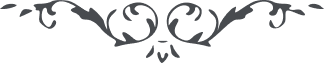 ٥٠٣ … چهار حرف که منطوق حديث امام عليه السّلام است که بايد با حضرت موعود نازل گردد اين مراتب اربعه است. رتبه عبوديّت است که موعود به آن در اوّل قيام نمود و رتبه امامت است که فرمود انّنی انا القائم الّذی انتم بظهوره توعدون. ثالث مقام نبوّت است که فرمود مظاهر مقدّسه را ابتدا و انتهائی نه. رابع کلمه انّنی انا اللّه است ما ينطق عن الهوی ان هو الّا وحی يوحی… 